МУНИЦИПАЛЬНОЕ УЧРЕЖДЕНИЕ«УПРАВЛЕНИЕ ОБРАЗОВАНИЯ»ЭЛЬБРУССКОГО МУНИЦИПАЛЬНОГО РАЙОНАКАБАРДИНО-БАЛКАРСКОЙ РЕСПУБЛИКИ361624, Кабардино-Балкарская Республика, город Тырныауз, проспект Эльбрусский, №-39Тел.4-39-25, e-mail:obrelbrus@yandex.ru   ПРИКАЗ 14.04.2023 г. 	              г.п. Тырныауз                                    № 66По итогам муниципального этапа  Всероссийского конкурса профессионального мастерства работников сферы дополнительного образования  «Сердце отдаю детям».В соответствии с приказом и положением  Министерства просвещения, науки и по делам молодежи от 22.03.2023г.№2/118 в Эльбрусском  районе 13.04.2023 г. был проведен муниципальный этап Всероссийского конкурса профессионального мастерства работников сферы дополнительного образования  «Сердце отдаю детям». На основании результатов работы  жюри ПРИКАЗЫВАЮ:Довести до сведения руководителей образовательных учреждений итоги районного конкурса «Сердце отдаю детям»:        победитель в  номинации:         - «Профессиональный дебют» - Хаджиева Мадина Ибрахимовна педагог дополнительного образования МБУ ДО «ЦРТДиЮ им. М.Х. Мокаева» г.п. Тырныауз;        -  «Педагог дополнительного образования по технической направленности » - Бишенов Руслан Халифович педагог дополнительного образования  МБУ ДО «ЦРТДиЮ им. М.Х. Мокаева» г.п. Тырныауз;         -  «Педагог дополнительного образования, работающий с детьми с ОВЗ и инвалидностью» - Атакуева Людмила Руслановна педагог дополнительного образования  МОУ «Гимназия № 5» г.п. Тырныауз.          -  объявить лауреатами конкурса «Сердце отдаю детям» следующих педагогов дополнительного образования:         Эфендиеву Зульфию Муслимовну - МОУ «СОШ № 4 им Т.М. Энеева» с.п. Кенделен.         Кочкарову Халимат Масхудовну – МОУ «СОШ № 4 им Т.М. Энеева» с.п. Кенделен,        Шаову Алину Олеговну – МОУ «СОШ № 3» г.п. Тырныауз.        Атакуеву Зухру Оюсовну – МОУ «СОШ им А.Х. Ахматова» с.п. Былым.2.      Рекомендовать руководителям ОО изыскать возможность и определить единовременную денежную премию  участникам муниципального этапа Всероссийского конкурса профессионального мастерства работников сферы дополнительного образования  «Сердце отдаю детям». 3.     	   Выразить благодарность руководителям и коллективам МОУ «Гимназия № 5» г. п. Тырныауз, МОУ «СОШ № 3» г. п. Тырныауз,  МОУ «СОШ им. А.Х. Ахматова» с.п. Былым, МОУ «СОШ № 4 им. Т.М.Энеева» с.п. Кёнделен, МБУ ДО «ЦРТДиЮ им. М.Х. Мокаева» г.п. Тырныауз за высокий уровень подготовки педагогов  к участию в муниципальном этапе Всероссийского конкурса профессионального мастерства работников сферы дополнительного образования  «Сердце отдаю детям».4.      В соответствии с региональным положением конкурса направить победителей муниципального этапа Всероссийского конкурса профессионального мастерства работников сферы дополнительного образования  «Сердце отдаю детям»  для участия в региональном  этапе. 5.     Объявить благодарность руководителю МБУ ДО «ЦРТДиЮ им. М.Х. Мокаева» Миссировой Ф.М., методистам  Эскиевой Е.Д. ,Узденовой А.Х. , педагогу дополнительного образования Байсултановой И. Р.за организацию и проведение конкурса «Сердце отдаю детям».6.     Контроль  за исполнением данного приказа оставляю за собой.Начальник управления образования                Н.М. АтакуеваМуниципальнэIуэхущIапIэКъэбэрдей-БалъкъэрРеспубликэми Эльбрус муниципальнэкуейм щIэныгъэмкIэ и управленэ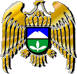 Муниципал учреждениеКъабарты-Малкъар РеспубликаныЭльбрус муниципал районну билимбериу управлениясы